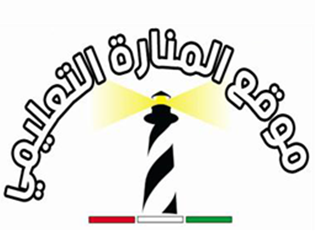 www.manaradocs.comالمستوى :المقطع : الأسبوع : نص فهم المنطوق : نص فهم المكتوب :إعداد الأستاذ : 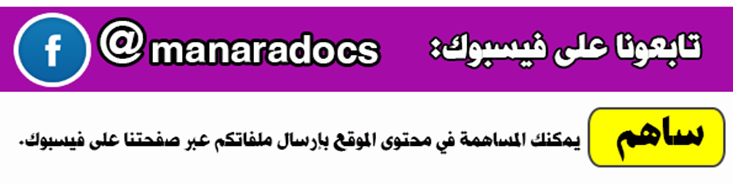 المقطع: الرابع			    			                            المذكرة:01  النشاط: لغة عربية.                                                                      الحصة:01                  الميدان: فهم المنطوق والتعبير الشفوي.                                                المدة: 45دالمحتوى: في معرض الكتاب.    	مؤشر الكفاءة: فهم النص المنطوق والإجابة عن الأسئلة و إعادة سرده.                        النشاط: لغة عربية.                                            		        المذكرة: 01	 الميدان: التعبير الشفوي.                                                               الحصة: 02                                                                                                                                      المحتوى: في معرض الكتاب.                                                         المــــدة: 45د                                                                                                            مؤشر الكفاءة: سرد قصة انطلاقا من مشهد أو صور معروضة أمامه.النشاط: لغة عربية.			 الميدان: التعبير الشفوي.                                                                المذكرة: 01       المحتوى: الصيغ هذا/ هذه.                                                               الحصة:03                                            الكفاءة المستهدفة: التواصل مع الغير واستعمل الصيغ في وضعيات تواصلية دالة.        المـــدة: 45 دالنشاط: محفوظات.			 الميدان: فهم المكتوب.                                                                                     المذكرة:01                             المحتوى: لعبة الغميضة                                                                                  الحصة:06 مؤشر الكفاءة: - الاستئناس السماعي، فهم المعنى العام للمحفوظة و قراءة القطعة إجماليا.          المدة: 45دأداء المحفوظة أداء معبرا.مسرحة أحداث النص الشعري.                                         النشاط: قراءة + كتابة.			 الميدان: فهم المكتوب.                                                          المذكرة: 01                             المحتوى: اكتشاف حرف الصاد.                                                     الحصة:8+7                                         مؤشر الكفاءة: اكتشاف حرف الصاد وقراءته مع باقي الأصوات.                 المــــدة: 90د                 - كتابة حرف الصاد مع إتباع مقاييس الحروف.                      النشاط: لغة عربية.                                                                          			 الميدان: التعبير الكتابي.                                                               المذكرة: 01                             المحتوى:  تطبيقات لتثبيت حرف الصاد.                                              الحصة:09                                           مؤشر الكفاءة: تثبيت حرف الصاد وقراءته في الكلمات.                            المــــدة: 45دالنشاط: قراءة + كتابة.                                                                      الميدان: فهم المكتوب.                                                                  المذكرة: 01                            المحتوى: اكتشاف حرف الضاد.                                                        الحصة:10 +11                                     مؤشر الكفاءة: اكتشاف حرف الضاد وقراءته مع باقي الأصوات.                    المـــدة: 90دحرف الضاد مع إتباع مقاييس الحروف.النشاط:  لغة عربية "كتابة".			 الميدان: التعبير الكتابي.                                                              المذكرة: 01                             المحتوى:  تطبيقات لتثبيت الحرف الضاد.                                             الحصة:12                                           مؤشر الكفاءة: تثبيت حرف الضاد وقراءته في كلمات.                                المــــدة: 45دالنشاط:  لغة عربية "إدماج".			 الميدان: التعبير الكتابي.                                                                  المذكرة: 01                             المحتوى: حرفا الصاد و الضاد.                                                            الحصة: 13                                     مؤشر الكفاءة: تثبيت حرفا الصاد و الضاد و قرأتهما في كلمات.                    المــــدة: 45دالنشاط: لغة عربية.			                                           المذكرة: 01                             الميدان: التعبير الكتابي.                                                              الحصة:15 المحتوى: حرفا الصاد و الضاد.                                                       المــــدة: 45د                                     مؤشر الكفاءة: ملاحظة الصور و ترتيب الكلمات في جمل و تلوين الكلمات التي فيها حرفا الصاد و الضاد.              تم تحميل هذا الملف من: موقع المنارة التعليميللمزيد من الملفات التعليمية، زورونا على الرابط: https://www.manaradocs.com/تابعونا على فيسبوك للتوصّل بكل جديد في عالم التربية و التعليمصفحتنا على فيسبوك                   facebook.com/ManaraDocsمجموعتنا على فيسبوك      facebook.com/groups/ManaraDocsبريدنا الإلكتروني                       manaradocs.com@gmail.comالمراحلالوضعية التعليمية التعلميةالتقويموضعية  الانطلاقالسياق: نص الوضعية المشكلة الانطلاقية الأم.في أوقات فراغك تذهب لتتسلى أو تمارس هويتك المفضلة. فما هي هويتك؟ و ما هي الأماكن التي تقصدها للتسلية؟ التعليمة: محاورة التلاميذ حول نص المشكلة الأم، لاستخراج المهمات، والتركيز          على المهمة الأولى.المهمات: يتعرف المتعلم على أماكن التسلية، و ضرورة الاستئذان قبل الذهاب.يجري مقابلة مع أصدقائه.يعبر عن هويته المفضلة بجمل قصيرة معبرة و ذات دلالة.يستمع إلى نص الوضعية الانطلاقيةيصوغ أجوبة تدل على فهم السؤال.بناء التعلماتماذا تفعلون في أوقات فراغكم؟أين تذهبـــــــــون ؟ هل تفضلـــون المطالعة و قراءة القصص ؟ ما هي أفضل قصة قرأتمـــــوها ؟ هل تردون أن تعرفوا إلى  أين أخذ الأب أحمد و خديجة؟تقرأ المعلمة النص المنطوق ( في معرض الكتاب ) بأداء حسن ، مع التواصل البصري بينها وبين متعلميها، ثم تطرح أسئلة حوله:إلى أين ذهب أحمد و خديجة؟هل ذهبا بمفردهما؟أين يوجد معرض الكتاب؟هل أعجبت خديجة بالفكرة؟ ما الذي قالته؟ما الذي تريد شراؤه خديجة؟و ما الذي يريد أحمد أن يشتريه؟بما نصحه الأب؟ ماذا قال؟ماذا كانت الأم تقول له دائما؟أجرأت أحداث النص:المكان: أين أخد الأب أحمد و خديجة؟ الزمان: متى ذهبوا؟الشخصيات: من الذي كان يتحدث في النص؟(من هم شخصيات النص)؟اكتشاف الجانب القيمي في النص وممارسته "السفر، العطف، ....يستمع إلى النص ويبدي اهتمامايجيب عن الأسئلةبجمل بسيطة     ومفيدة تترجم المعنى العام.يستخرج القيماستثمار المكتسباتتسأل المعلمة من منكم زار معرض الكتاب؟ ماذا شاهدت هناك؟ كيف وجدته؟يصف المتعلم  معرض الكتاب الذي زاره بمساعدة المعلمة. يسرد نص خاص به.المراحل                                 الوضعية التعليمية التعلميةالتقويموضعية  الانطلاقالعودة إلى النص المنطوق .أين ذهب أحمد و خديجة؟ماذا اشترى منه؟يتذكر ويجيببناء التعلماتيعبر انطلاقا من مشهد.  طرح أسئلة توجيهية:    -  ماذا لفت انتباهـــك في هذه الصـــــورة ؟     -   ماذا يوجــــد على الطــــــــاولة ؟     -   ماذا يوجـــد على الرفـــــــوف ؟     -   لماذا يأتي الناس إلى المكتبـــــــة ؟     -   ماذا تفعـــل الأم لابنهــــــــا ؟     - ماذا تريد أن تشتري خديجة؟    - عما يتحدث الأب و أحمد؟يلاحظويجيبمستندا على النص المنطوقيعبراستثمار المكتسباتمسرحة أحداث النص المنطوق بتوزيع الأدوار على التلاميذ.يؤدي دورا معيناالمراحلالوضعية التعليمية التعلميةالتقويموضعية  الانطلاقلماذا يذهب الناس لمعرض الكتاب؟يجيب       عن الأسئلةبناء التعلماتتسال المعلمة: * ماذا سلم الأب لأحمد؟*ماذا قال له؟* هذا كتاب مفيد.لو نريد الحديث عن قصة خديجة ماذا نقول؟* هذه قصة ممتعة. * تدون الجملتين على السبورة مع تلوين الصيغة المستهدفة. * مطالبة المتعلمين بكتابة هذا ثم كلمة هذه. * من خلال تمثيل الوضعية يتم شرح الصيغة. * مطالبة المتعلمين بتكوين جملا تتضمن الصيغتين. * تكتب المعلمة أحسن الجمل.*تقرأ الجمل عدة مرات ثم يقراها المتعلمين.يجيبيقرأالجمليكون جملااستثمار المكتسبات*تكتب المعلمة  على السبورة الجمل التالية : ومطالبة المتعلمين بوضع البطاقات          على السبورة......كراس.....سبورة.يتمم الجمل                                            المراحلالوضعية التعليمية التعلميةالتقويموضعية الانطلاقما هي الألعاب التي تلعبها مع أصدقائك؟ـ يجيببناء التعلمات*فتح الكتاب على النص الشعري ص74                              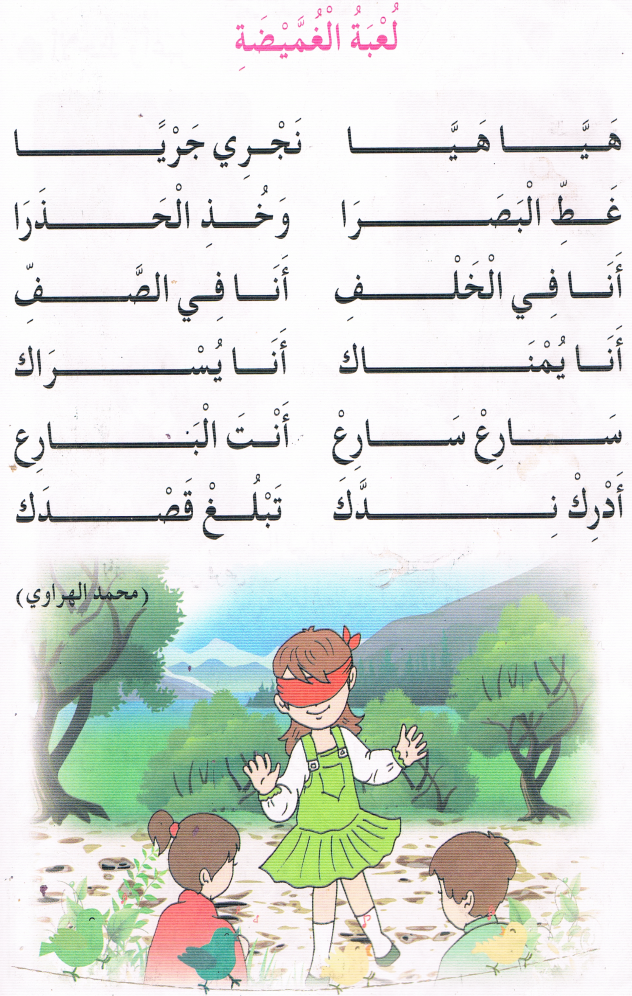 ملاحظة الصورة وطرح بعض الأسئلة التوجيهية.                                    قراءة نموذجية للنص من طرف المعلمة.      ـ ما الذي تتحدث عنه هذه الأبيات؟يتم تحفيظ الأبيات عن طريق الأداء الجماعي بالتكرار. ـ التدريب على الأداء الفردي.التوجيه وتهذيب الأداء.يستمعيؤدي المحفوظةالاستثمارالحث على الأداء السليم والمشاركة		مع الجماعة.أداء ختامي في كل حصة.يستمعيؤدي المحفوظة المراحلالوضعية التعليمية التعلميةالتقويموضعية  الانطلاقمراجعة الحروف السابقة بالإشارات. ماذا اختارت خديجة من المعرض؟ لمن؟يتذكر ويجيببناء التعلماتمن خلال إجابات التلاميذ تكتب المعلمة مع تلوين حرف الصاد دون الإشارة إليه.سأشتري قصة لصديقتي.تقرأ المعلمة الجملة عدة مرات مع التركيز على حرف الصاد. قراءة جماعية ثم فردية على السبورة.تسأل المعلمة كم من كلمة في هذه الجملة.تحذف المعلمة كلمة ويقرأها التلاميذ إلى أن تصل إلى: ماذا بقي؟    * لصديقتييقرا المتعلم قراءة جماعية ثم فردية.مطالبة المتعلمين بتقطيع الكلمة إن أمكن الوعي بعدد المقاطع الصوتية باستعمال الأصابع.تجزؤ الكلمة ثم يقرؤها المتعلم حرف حرف.(تطبيق مهارات الوعي الصوتي)لـ/ ـصـ/ ديـ/ قـ/ تيتمارس المعلمة العزل مع السؤال في كل مرة ماذا حذفت؟ ماذا بقي؟ وصولا إلى حرف الصاد تجريده من الحركة و قراءته كصوت (أص)إذن ضيفنا اليوم هو حرف الصاد.كما تعرفون أن لكل حرف إخوة، سنتعرف على إخوة حرف الصاد.كتابة الحرف في أول الكلمة و في وسطها و في آخرها.صرصور – قصص - حصان  يقرأ الحرف بالحركات.تقرا المعلمة الكلمات على الكتاب و مطالبة المتعلم بقراءتها والتلاميذ يتابعون بالمسطرة.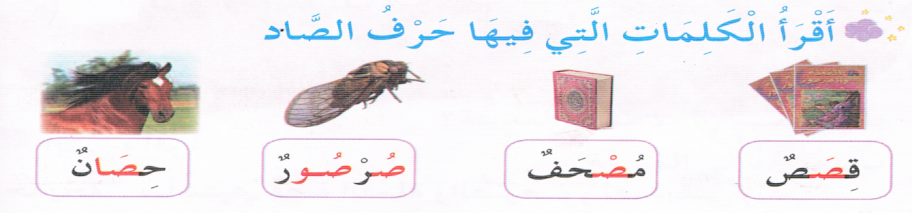 يقرايكتشف الحرفيتعرف على مواضع الحرفيقرا الكلماتاستثمار المكتسباتمطالبة المتعلم بتكوين كلمة تتضمن حرف الصادكتابة الكلمات على السبورة مع تلوين الحرف من طرف المتعلم.قراءة الكلمات.على كراس القسم يكتب المتعلم الحرف.يكون كلماتيكتبالمراحلالوضعية التعليمية التعلميةالتقويـــموضعية  الانطلاقيقرا المتعلم حرف الصاد مع الحركات على السبورة.إملاء بعض الكلمات التي تتضمن الحروف المدروسة: صورة / مصباح / عصاتحديد موقع الحرف في الكلمة المعطاة. يستمع ويكتببناء التعلمات يقرا المتعلم حرف الجيم مع جميع الحركات.كتابة الحرف الذي تنطقه المعلمة على الألواح.على دفتر الأنشطة تقرأ المعلمة السؤال وتشرحه.مطالبة المتعلمين بالشروع في الإنجاز مع المراقبة.يقرأيكتبينجزيصححجماعياوفرديااستثمار المكتسباتهات كلمات تتضمن حرف الصاد مع تحديد موقعه و تقطيعها إن أمكنيكون كلماتالمراحلالوضعية التعليمية التعلميةالتقويموضعية  الانطلاق*يراجع المتعلم على السبورة الحروف المدروسة مع جميع الحركات.- تملي المعلمة :ص / صو / صيالعودة إلى النص المنطوق.* ماذا اشترى أحمد؟يراجع الحروف المدروسة.يتذكر ويجيببناء التعلماتمن خلال إجابات التلاميذ تكتب المعلمة مع تلوين حرف الضاد دون الإشارة إليه.* سأشتري كتابا في الرياضة. تقرأ المعلمة الجملة عدة مرات مع التركيز على حرف الضاد. قراءة جماعية ثم فردية على السبورة.تسأل المعلمة كم من كلمة في هذه الجملة.تحذف المعلمة كلمة ويقرأها التلاميذ إلى أن تصل إلى: ماذا بقي؟    * الرياضةيقرا المتعلم قراءة جماعية ثم فردية.مطالبة المتعلمين بتقطيع الكلمة إن أمكن الوعي بعدد المقاطع الصوتية باستعمال الأصابع.تجزؤ الكلمة ثم يقرؤها المتعلم حرف حرف.(تطبيق مهارات الوعي الصوتي)أر/ ر/ يا/ ضـ/ ـةتمارس المعلمة العزل مع السؤال في كل مرة ماذا حذفت؟ ماذا بقي؟ وصولا إلى حرف الضاد تجريده من الحركة و قراءته كصوت (أض)إذن ضيفنا اليوم هو حرف الضاد.كما تعرفون أن لكل حرف إخوة، سنتعرف على إخوة حرف الضاد.كتابة الحرف في أول الكلمة و في وسطها و في آخرها.معرض – مضرب - ضرب  يقرأ الحرف بالحركات.تقرا المعلمة الكلمات على الكتاب و مطالبة المتعلم بقراءتها والتلاميذ يتابعون بالمسطرة.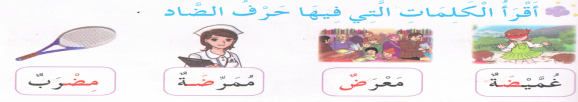 يقرايكتشف الحرفيتعرف على مواضع الحرفيقرا الكلماتاستثمار المكتسباتمطالبة المتعلم بتكوين كلمة تتضمن حرف الضادكتابة الكلمات على السبورة مع تلوين الحرف من طرف المتعلم.قراءة الكلمات.على كراس القسم يكتب المتعلم الحرف.يكون كلماتويقراها.يكتبالمراحلالوضعية التعليمية التعلميةالتقويموضعية  الانطلاقيقرا المتعلم حرف الضاد مع جميع الحركات على السبورة.مطالبة المتعلم بتكوين كلمات تتضمن حرف الضاد.يقرأبناء التعلماتيقرا المتعلم حرف الضاد مع جميع الحركات.كتابة الحرف الذي تنطقه المعلمة على الألواح.على دفتر الأنشطة تقرأ المعلمة السؤال وتشرحه.مطالبة المتعلمين بالشروع في الإنجاز مع المراقبة.يقرايكتبينجزيصححجماعياوفرديااستثمار المكتسباتتكتب المعلمة الكلمتين التاليتين:ضوء – ضفدعيقرا المتعلم الكلمتين عدة مرات.تمحي المعلمة الحروف:  ..ـوء / ..ـفدع مطالبة المتعلم بإعطاء كلمات تتضمن حرف الضاد مع تحديد موقعه و تقطيع الكلمة إن أمكن يكتب الحرف في موضعه المناسبالمراحلالوضعية التعليمية التعلميةالتقويموضعية  الانطلاقمن يذكرنا بحرفي هذا الأسبوع؟يراجع الحروف المدروسةبناء التعلمات  * تملي الأستاذة كلمات تتضمن حرفي الصاد و الضاد و يقوم التلاميذ بالوقوف عند سماع حرف الصاد و الجلوس عند سماع حرف الضاد و غلق الأذنين عند عدم سماع الحرفين. صحن – ضوء – ديك – صبون – سعيد – صورة – ضجيج – ضحك – مصباح -  الخاسر يقصى من اللعبة إلى أن يبقى الفائر و يكرم.يجيب عنالسؤالاستثمار المكتسباتيقرايكتبالمراحلالوضعية التعليمية التعلميةالتقويموضعية  الانطلاققراءة الحروف المدروسة على السبورة.تسأل المعلمة أين ذهب أحمد و خديجة؟ماذا اشترى منه؟ لمن اشترى القصص؟يتذكر ويجيببناء التعلماتأنتج: النشاط1:تطلب الأستاذة من المتعلمين فتح كتاب النشاطات.  مطالبة المتعلمين بملاحظة البطاقات و قراءة الكلمات الموجودة بداخلها و تطلب من المتعلمين بوضع كل بطاقة في الظرف المناسب.النشاط2: ماذا تلاحظون؟ ماذا يوجد في المعرض؟ماذا اشترى أحمد من معرض الكتاب؟    يلاحظويجيباستثمار المكتسباتلو كنت مكان أحمد ماذا تشتري؟يجيب وبعبر